ПОЯСНИТЕЛЬНАЯ ЗАПИСКА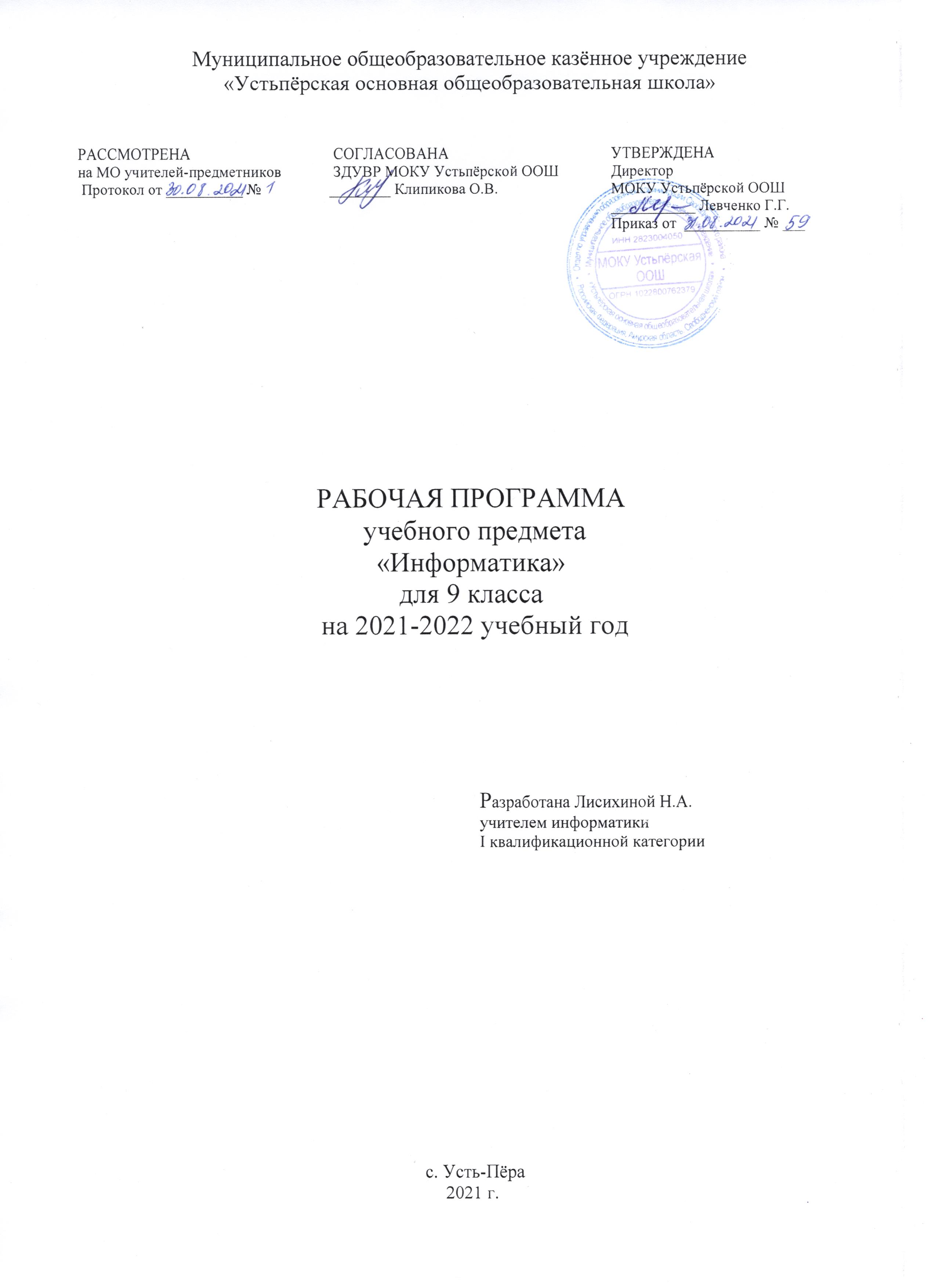 Рабочая программа разработана на основе примерной программы по учебному предмету «Информатика» для образовательных организаций, реализующих программы основного общего образования по информатике, 2016.Учебно-методический комплект обеспечен предметной линией учебников Босовой Л.Л., Босовой А.Ю. 9 класс.В соответствии с учебным планом школы программа рассчитана на обязательное изучение информатики в 9 классе в объеме 34 ч (1 час в неделю).ТРЕБОВАНИЯ К РЕЗУЛЬТАТАМ ОСВОЕНИЯ ПРИМЕРНОЙ ПРОГРАММЫ ОСНОВНОГО ОБЩЕГО ОБРАЗОВАНИЯ ПО ИНФОРМАТИКЕИзучение предметной области «Информатика» должно обеспечивать следующие личностные результаты: - наличие представлений об информации как важнейшем стратегическом ресурсе развития личности, государства, общества;- понимание роли информационных процессов в современном мире;-  владение первичными навыками анализа и критичной оценки получаемой информации;-  ответственное отношение к информации с учетом требований информационной безопасности правовых и этических аспектов ее распространения;-  развитие чувства личной ответственности за качество окружающей информационной среды;-  способность увязать учебное содержание с собственным жизненным опытом, понять значимость подготовки в области информатики и ИКТ в условиях развития информационного общества;- y готовность к повышению своего образовательного уровня и продолжению обучения с использованием средств и методов информатики и ИКТ;-  способность и готовность к общению и сотрудничеству со сверстниками и взрослыми в процессе образовательной, общественно-полезной, учебно-исследовательской, творческой деятельности;-  способность и готовность к принятию ценностей здорового образа жизни благодаря знанию основных гигиенических, эргономических и технических условий безопасной эксплуатации средств ИКТ.Метапредметные результаты:- владение общепредметными понятиями «объект», «система », «модель», «алгоритм», «исполнитель» и др.;-  владение информационно-логическими умениями: определять понятия, создавать обобщения, устанавливать аналогии, классифицировать, самостоятельно выбирать основания и критерии для классификации, устанавливать причинно-следственные связи, строить логическое рассуждение, умозаключение (индуктивное, дедуктивное и по аналогии) и делать выводы;- владение умениями самостоятельно планировать пути достижения целей; соотносить свои действия с планируемыми результатами, осуществлять контроль своей деятельности, определять способы действий в рамках предложенных условий, корректировать свои действия в соответствии с изменяющейся ситуацией; оценивать правильность выполнения учебной задачи;- владение основами самоконтроля, самооценки, принятия решений и осуществления осознанного выбора в учебной и познавательной деятельности;- владение основными универсальными умениями информационного характера, такими как: постановка и формулирование проблемы; поиск и выделение необходимой информации, применение методов информационного поиска; структурирование и визуализация информации; выбор наиболее эффективных способов решения задач в зависимости от конкретных условий; самостоятельное создание алгоритмов деятельности при решении проблем творческого и поискового характера; - владение информационным моделированием как основным методом приобретения знаний: умение преобразовывать объект из чувственной формы в пространственно-графическую или знаково-символическую модель; умение строить разнообразные информационные структуры для описания объектов; умение «читать» таблицы, графики, диаграммы, схемы и т. д., самостоятельно перекодировать информацию из одной знаковой системы в другую; умение выбирать форму представления информации в зависимости от стоящей задачи, проверять адекватность модели объекту и цели моделирования;- ИКТ-компетентность — широкий спектр умений и навыков использования средств информационных и коммуникационных технологий для сбора, хранения, преобразования и передачи различных видов информации, навыки создания личного информационного пространства (обращение с устройствами ИКТ; фиксация изображений и звуков; создание письменных сообщений;  создание графических объектов; создание музыкальных и звуковых сообщений; создание, восприятие и использование гипермедиасообщений; коммуникация и социальное взаимодействие; поиск и организация хранения информации; анализ информации) и информационной безопасности.Предметные результаты изучения учебного предмета «Информатика» на уровне основного общего образования должны быть ориентированы на применение знаний, умений и навыков в учебных ситуациях и реальных жизненных условиях и отражать:- сформированность информационной культуры — готовности человека к жизни и деятельности в современном высокотехнологичном информационном обществе, умение эффективно использовать возможности этого общества и защищаться от его негативных воздействий;- сформированность представлений об основных изучаемых понятиях: информация, алгоритм, модель — и их свойствах;- развитие алгоритмического мышления как необходимого условия профессиональной деятельности в современном обществе, предполагающего способность учащегося: разбивать сложные задачи на более простые подзадачи; сравнивать новые задачи с задачами, решёнными ранее; определять шаги для достижения результата и т. д.;- сформированность алгоритмической культуры, предполагающей: понимание сущности алгоритма и его свойств; умение составить и записать алгоритм для конкретного исполнителя с помощью определённых средств и методов описания; знание основных алгоритмических структур — линейной, условной и циклической; умение воспринимать и исполнять разрабатываемые фрагменты алгоритма — и т. д.;- владение умениями записи несложного алгоритма обработки данных на изучаемом языке программирования (Паскаль, школьный алгоритмический язык), отладки и выполнения полученной программы в используемой среде программирования;- сформированность представлений о компьютере как универсальном устройстве обработки информации; о назначении основных компонентов компьютера; об истории и тенденциях развития компьютеров и мировых информационных сетей;- сформированность умений и навыков использования информационных и коммуникационных технологий для поиска, хранения, преобразования и передачи различных видов информации, навыков создания личного информационного пространства;- владение навыками поиска информации в сети Интернет, первичными навыками её анализа и критической оценки;- владение информационным моделированием как ключевым методом приобретения знаний: сформированность умений формализации и структурирования информации, умения выбирать способ представления данных в соответствии с поставленной задачей — таблицы, схемы, графики, диаграммы, с использованием соответствующих программных средств обработки данных;- способность cвязать учебное содержание с собственным жизненным опытом, понять значимость развития собственной информационной культуры в условиях развития информационного общества;- готовность к ведению здорового образа жизни, в том числе, и за счёт освоения и соблюдения требований безопасной эксплуатации технических средств информационно-коммуникационных технологий;- сформированность умения соблюдать сетевой этикет, другие базовые нормы информационной этики и права при работе с компьютерными программами и в сети Интернет;- сформированность интереса к углублению знаний по информатике (предпрофильная подготовка и профессиональная ориентация) и выбору информатики как профильного предмета на уровне среднего общего образования, для будущей профессиональной деятельности в области информационных технологий и смежных областях.В результате изучения учебного предмета «Информатика» в 9 классе ученик научится:- оценивать адекватность модели моделируемому объекту и целям моделирования;- оценивать мощность множеств, полученных из двух или трех базовых множеств с помощью операций объединения, пересечения и дополнения;- определять количество элементов в множествах, полученных из двух базовых множеств с помощью операций объединения, пересечения и дополнения;- использовать терминологию, связанную с графами (вершина, ребро, путь, длина ребра и пути) и деревьями (корень, лист, высота дерева);- описывать граф с помощью матрицы смежности с указанием длин ребер (знание термина «матрица смежности» не обязательно);- выполнять отбор строк таблицы, удовлетворяющих определенному условию;- пользоваться различными формами представления данных (таблицы, диаграммы, графики и т. д.);- записывать на изучаемом языке программирования (Паскаль) алгоритмы решения простых задач обработки одномерных числовых массивов;- анализировать алгоритмы для исполнителей Робот, Черепаха, Чертежник;- использовать основные способы графического представления числовой информации (графики, круговые и столбчатые диаграммы);- использовать динамические (электронные) таблицы, в том числе формулы с использованием абсолютной, относительной и смешанной адресации, выделение диапазона таблицы и упорядочивание (сортировку) его элементов;- анализировать доменные имена компьютеров и адреса документов в Интернете;- проводить поиск информации в сети Интернет по запросам с использованием логических операций;- использовать приемы безопасной организации своего личного пространства данных с использованием индивидуальных накопителей данных, интернет-сервисов и т. п.;- развить представления о требованиях техники безопасности, гигиены, эргономики и ресурсосбережения при работе со средствами информационных и коммуникационных технологий;- соблюдать этические нормы при работе с информацией и выполнять требования законодательства Российской Федерации в информационной сфере.В результате изучения учебного предмета «Информатика» в 9 классе ученик получит возможность:- сформировать представление о моделировании как методе научного познания; о компьютерных моделях и их использовании для исследования объектов окружающего мира;- познакомиться с примерами использования графов и деревьев при описании реальных объектов и процессов;- познакомиться с примерами математических моделей и использования компьютеров при их анализе; понять сходства и различия между математической моделью объекта и его натурной моделью, между математическоймоделью объекта/явления и словесным описанием;- научиться строить математическую модель задачи — выделять исходные данные и результаты, выявлять соотношения между ними;- исполнять записанные на алгоритмическом языке циклические алгоритмы обработки одномерного массива чисел (суммирование всех элементов массива; суммирование элементов массива с определенными индексами; суммирование элементов массива с заданными свойствами; определение количества элементов массива с заданными свойствами; поиск наибольшего/наименьшего элемента массива и др.);- научиться проводить обработку большого массива данных с использованием средств электронной таблицы;- расширить представления о компьютерных сетях распространения и обмена информацией, об использовании информационных ресурсов общества с соблюдением соответствующих правовых и этических норм, требований информационной безопасности;- научиться оценивать возможное количество результатов поиска информации в Интернете, полученных по тем или иным запросам;- познакомиться с подходами к оценке достоверности информации (оценка надежности источника, сравнение данных из разных источников и в разные моменты времени и т. п.);- закрепить представления о требованиях техники безопасности, гигиены, эргономики и ресурсосбережения при работе со средствами информационных и коммуникационных технологий;- сформировать понимание принципов действия различных средств информатизации, их возможностей, технических и экономических ограничений.СОДЕРЖАНИЕ УЧЕБНОГО КУРСАРаздел 1.  Моделирование и формализация  Понятие математической модели. Задачи, решаемые с помощью математического (компьютерного) моделирования.Отличие математической модели от натурной модели и от словесного (литературного) описания объекта. Использование компьютеров при работе с математическими моделями. Компьютерные эксперименты.Примеры использования математических (компьютерных) моделей при решении научно-технических задач. Представление о цикле моделирования: построение математической модели, ее программная реализация, проверка на простых примерах (тестирование), проведение компьютерного эксперимента, анализ его результатов, уточнение модели.Список. Первый элемент, последний элемент, предыдущий элемент, следующий элемент. Вставка, удаление и замена элемента.Граф. Вершина, ребро, путь. Ориентированные и неориентированные графы. Начальная вершина (источник) и конечная вершина (сток) в ориентированном графе. Длина (вес) ребра и пути. Понятие минимального пути. Матрица смежности графа (с длинами ребер).Дерево. Корень, лист, вершина (узел). Предшествующая вершина, последующие вершины. Поддерево. Высота дерева. Бинарное дерево. Генеалогическое дерево.Раздел 2. Алгоритмизация и програмирование.Этапы решения задачи на компьютере. Знакомство с постановками более сложных задач обработки данных и алгоритмами их решения: сортировка массива, выполнение поэлементных операций с массивами; обработка целых чисел, представленных записями в десятичной и двоичной системах счисления, нахождение наибольшего общего делителя (алгоритм Евклида).Понятие об этапах разработки программ: составление требований к программе, выбор алгоритма и его реализация в виде программы на выбранном алгоритмическом языке, отладка программы с помощью выбранной системы программирования, тестирование.Простейшие приемы диалоговой отладки программ (выбор точки останова, пошаговое выполнение, просмотр значений величин, отладочный вывод).Знакомство с документированием программ. Составление описание программы по образцу.Сложность вычисления: количество выполненных операций, размер используемой памяти; их зависимость от размера исходных данных. Примеры коротких программ, выполняющих много шагов по обработке небольшого объема данных; примеры коротких программ, выполняющих обработку большого объема данных.Определение возможных результатов работы алгоритма при данном множестве входных данных; определение возможных входных данных, приводящих к данному результату. Примеры описания объектов и процессов с помощью набора числовых характеристик, а также зависимостей между этими характеристиками, выражаемыми с помощью формул.РобототехникаРобототехника – наука о разработке и использовании автоматизированных технических систем. Автономные роботы и автоматизированные комплексы. Микроконтроллер. Сигнал. Обратная связь: получение сигналов от цифровых датчиков (касания, расстояния, света, звука и др. Примеры роботизированных систем (система управления движением в транспортной системе, сварочная линия автозавода, автоматизированное управление отопления дома, автономная система управления транспортным средством и т.п.). Автономные движущиеся роботы. Исполнительные устройства, датчики. Система команд робота. Конструирование робота. Моделирование робота парой: исполнитель команд и устройство управления. Ручное и программное управление роботами.Пример учебной среды разработки программ управления движущимися роботами. Алгоритмы управления движущимися роботами. Реализация алгоритмов "движение до препятствия", "следование вдоль линии" и т.п. Анализ алгоритмов действий роботов. Испытание механизма робота, отладка программы управления роботом Влияние ошибок измерений и вычислений на выполнение алгоритмов управления роботом.Раздел 3. Обработка числовой информации в электронных таблицах.Электронные (динамические) таблицы. Формулы с использованием абсолютной, относительной и смешанной адресации; преобразование формул при копировании. Выделение диапазона таблицы и упорядочивание (сортировка) его элементов; построение графиков и диаграмм.Базы данных. Таблица как представление отношения. Поиск данных в готовой базе. Связи между таблицами.Раздел 4. Коммуникационные технологииКомпьютерные сети. Интернет. Адресация в сети Интернет. Доменная система имен. Сайт. Сетевое хранение данных. Большие данные в природе и технике (геномные данные, результаты физических экспериментов, Интернет-данные, в частности, данные социальных сетей). Технологии их обработки и хранения. Поиск информации в сети Интернет. Средства и методика поиска информации. Построение запросов; браузеры. Компьютерные энциклопедии и словари. Компьютерные карты и другие справочные системы. Поисковые машиныВиды деятельности в сети Интернет. Интернет-сервисы: почтовая служба; справочные службы (карты, расписания и т. п.), поисковые службы, службы обновления программного обеспечения и др.Приемы, повышающие безопасность работы в сети Интернет. Проблема подлинности полученной информации. Электронная подпись, сертифицированные сайты и документы. Методы индивидуального и коллективного размещения новой информации в сети Интернет. Взаимодействие на основе компьютерных сетей: электронная почта, чат, форум, телеконференция и др.Гигиенические, эргономические и технические условия эксплуатации средств ИКТ. Экономические, правовые и этические аспекты их использования. Личная информация, средства ее защиты. Организация личного информационного пространства.Основные этапы и тенденции развития ИКТ. Стандарты в сфере информатики и ИКТ. Стандартизация и стандарты в сфере информатики и ИКТ докомпьютерной эры (запись чисел, алфавитов национальных языков и др.) и компьютерной эры (языки программирования, адресация в сети Интернет и др.).Итоговое повторение (1 час)    Практические работы по информатике в 7 классе:Практическая работа №1 «Проведение компьютерного эксперимента».Практическая работа №2 «Разработка и отладка программ».Практическая работа №3 «Работа в учебной среде для управления Роботом».Практическая работа №4 «Составление описания программ по образцу».Практическая работа №5 «Знакомство со средой программирования Паскаль».Практическая работа №6 «Реализация алгоритмов для работа».Практическая работа №7 «Работа с электронной таблицей».Практическая работа №8 «Работа с электронной таблицей, графики, диаграммы».Практическая работа №9 «База данных, поиск в БД».Практическая работа №10 «База данных, связи между таблицами».Практическая работа №11 «Работа в сети Интернет».Практическая работа №12 «Создание мини-сайта».Практическая работа №13 «Оформление сайта».Практическая работа №14 «Размещение сайта в сети Интернет».Практическая работа №15 «Мини проект «История создания мобильного телефона».Практическая работа №16 «Мини проект «История создания мобильного телефона».ТЕМАТИЧЕСКОЕ ПЛАНИРОВАНИЕКлассНазвание разделаКол-во часов7Моделирование и формализация77Алгоритмизация и программирование97Обработка числовой информации в электронных таблицах67Коммуникационные технологии  107Итоговое повторение 2   / 345.	КАЛЕНДАРНО-ТЕМАТИЧЕСКОЕ ПЛАНИРОВАНИЕ5.	КАЛЕНДАРНО-ТЕМАТИЧЕСКОЕ ПЛАНИРОВАНИЕ5.	КАЛЕНДАРНО-ТЕМАТИЧЕСКОЕ ПЛАНИРОВАНИЕ5.	КАЛЕНДАРНО-ТЕМАТИЧЕСКОЕ ПЛАНИРОВАНИЕ5.	КАЛЕНДАРНО-ТЕМАТИЧЕСКОЕ ПЛАНИРОВАНИЕ5.	КАЛЕНДАРНО-ТЕМАТИЧЕСКОЕ ПЛАНИРОВАНИЕ№ п/пТема урокаКол-во часовРесурсы урокаДатаДата№ п/пТема урокаКол-во часовРесурсы урокапланфактМоделирование и формализация (7 ч)Моделирование и формализация (7 ч)Моделирование и формализация (7 ч)Моделирование и формализация (7 ч)Моделирование и формализация (7 ч)Моделирование и формализация (7 ч)1/1Моделирование как метод познания1Учебник с.5-122/2Знаковые модели. Практическая работа №1 «Проведение компьютерного эксперимента»1Учебник с.13-203/3Графические модели1Учебник с.13-224/4Табличные модели. Практическая работа №2 «Разработка и отладка программ»1Учебник с.23-425/5База данных как модель предметной области. Реляционные базы данных1Учебник с.43-4866Система управления базами данных1Учебник с.49-587/7Обобщение по теме «Моделирование и формализация».1Учебник с.59-64Алгоритмизация и программирование (9 ч)Алгоритмизация и программирование (9 ч)Алгоритмизация и программирование (9 ч)Алгоритмизация и программирование (9 ч)Алгоритмизация и программирование (9 ч)Алгоритмизация и программирование (9 ч)1/8Решение задач на компьютере1Учебник с.65-712/9Одномерные массивы целых чисел. Описание, заполнение, вывод массива1Учебник с.72-743/10Вычисление суммы элементов массива1Учебник с.75-764/11Последовательный поиск в массиве. Практическая работа №3 «Работа в учебной среде для управления Роботом»1Учебник с.77-795/12Сортировка массива1Учебник с.80-866/13Конструирование алгоритмов. Практическая работа №4 «Составление описания программ по образцу»1Учебник с.87-1007/14Запись вспомогательных алгоритмов на языке Паскаль. Практическая работа №5 «Знакомство со средой программирования Паскаль»1Учебник с.101-1078/15Алгоритмы управления. Практическая работа №6 «Реализация алгоритмов для работа»1Учебник с.108-1129/16Обобщение по теме «Алгоритмизация и программирование»1Учебник с.113-115 Обработка числовой информации в электронных таблицах (6 ч) Обработка числовой информации в электронных таблицах (6 ч) Обработка числовой информации в электронных таблицах (6 ч) Обработка числовой информации в электронных таблицах (6 ч) Обработка числовой информации в электронных таблицах (6 ч) Обработка числовой информации в электронных таблицах (6 ч)1/17Электронные таблицы. Практическая работа №7 «Работа с электронной таблицей»1Учебник с.116-1252/18Организация вычислений. Относительные, абсолютные и смешанные ссылки1Учебник с.126-1303/19Встроенные функции. Логические функции. Практическая работа №8 «Работа с электронной таблицей, графики, диаграммы»1Учебник с.131-1374/20Сортировка и поиск данных. Практическая работа №9 «База данных, поиск в БД»1Учебник с.138-1395/21Построение диаграмм и графиков.  Практическая работа №10 «База данных, связи между таблицами»1Учебник с.140-1486/22Обобщение по теме «Обработка числовой информации в электронных таблицах»1Учебник с.149-159Коммуникационные технологии  (10 ч)Коммуникационные технологии  (10 ч)Коммуникационные технологии  (10 ч)Коммуникационные технологии  (10 ч)Коммуникационные технологии  (10 ч)Коммуникационные технологии  (10 ч)1/23Локальные и глобальные компьютерные сети1Учебник с.160-1662/24Всемирная компьютерная сеть Интернет. Как устроен Интернет. IP-адрес компьютера1Учебник с.167-1693/25Доменная система имён. Протоколы передачи данных1Учебник с.170-1754/26Всемирная паутина. Файловые архивы1Учебник с.176-1805/27Электронная почта. Сетевое коллективное взаимодействие. Сетевой этикет1Учебник с.180-1856/28Безопасность в Интернете. Практическая работа №11 «Работа в сети Интернет»1Учебник с.185-1907/29Технологии создания сайта. Содержание и структура сайта. Практическая работа №12 «Создание мини-сайта»1Учебник с.191-1928/30Практическая работа №13 «Оформление сайта»1Учебник с.193-1969/31Практическая работа №14 «Размещение сайта в сети Интернет»110/32Обобщение по теме «Коммуникационные технологии». Практическая работа №15 «Мини проект «История создания мобильного телефона»1Учебник с.197-202Итоговое повторение (2 ч)Итоговое повторение (2 ч)Итоговое повторение (2 ч)Итоговое повторение (2 ч)Итоговое повторение (2 ч)Итоговое повторение (2 ч)1/33Итоговое повторение22/34Итоговое повторение2